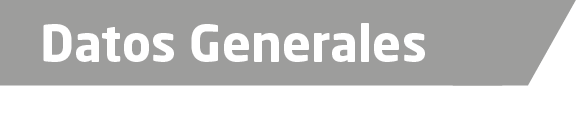 Nombre: David Cardeña OrtegaGrado de Escolaridad Licenciatura.Cédula profesional: 6338151.Teléfono celular: 22 81 22 39 41Correo electrónico: lic_davidco@hotmail.com, dcardena@uv.mx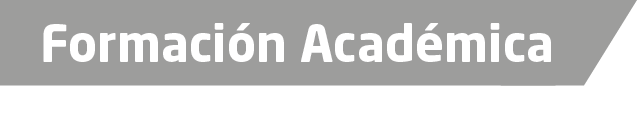 2005 – 2009Licenciatura en derecho por la Universidad Veracruzana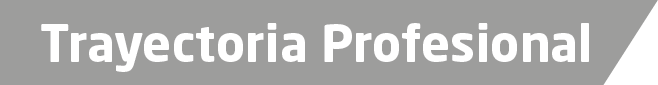 14 de noviembre del 2016 a la fecha:Fiscal Especializadode la Unidad Especializada en Combate al Secuestro con sede en Tuxpan, Veracruz.01 de agosto del 2015, al 13 de noviembre del 2016: Fiscal Tercerode la Unidad Integral de Procuración de Justicia del Quinto Distrito Judicial con residencia en Chicontepec, Veracruz.01 de diciembre del 2015, al 13 de noviembre del 2016: Fiscal Facilitadorde la Unidad Integral de Procuración de Justicia del Quinto Distrito Judicial con residencia en Chicontepec, Veracruz.2014 – 2015: Catedrático en el sistema de enseñanza abierta de la Universidad Veracruzana, con sede en Xalapa, Veracruz, impartiendo las materias de Derecho Fiscal Tributario, Experiencia Recepcional y Protocolo de Investigación.2012 – 2013: Catedrático en el Sistema escolarizado en la Universidad Henan Cortes,Impartiendo las materias de Derecho Internacional Privado,Ética Jurídica,Sociología jurídica.2012 – 2013: Catedrático en la Universidad, OLIMPO, Instituto de Estudios Superiores, Impartiendo las materias de Derecho Civil IV, Practica Forense Penal y Procesal Penal.2009 – 2015: Titular del despacho, en donde se daban servicios integrales y asesorías en procesos Penales en los estados de México,Puebla de los Ángeles, Veracruz y Campeche.01 de marzo del 2011 al 01 de agosto de 2013: Auxiliar jurídico de la Dirección Jurídica de la Secretaria de Desarrollo Agropecuario, Rural y Pesca, así como Jefe de piso de protección Civil.2009 – 2011: Postulante en Derecho en el (CENICALF) Centro Nacional de Investigación, Capacitación y Asesoría Legal y Fiscal, S.C.,en el que se litigaban temas: Contenciosos Administrativos, Fiscales, Mercantiles, Obra Pública.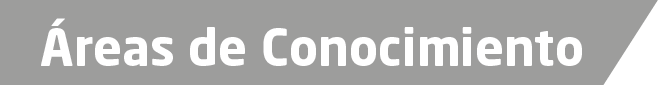 Derecho Penal, Derecho Constitucional y amparo, Contencioso, Administrativo, Derecho Civil,Especialista en fianzas, Obra pública.Cursos de Actualización:CURSO DE ESPECIALIZACIÓN PARA UNIDADES ESPECIALIZADAS CONTRA EL SECUESTRO, Impartido por la Academia Regional de seguridad Pública del Sureste, en el periodo del 24 de septiembre al 25 de octubre del 2018, con una duración de 208 horas.CURSO TALLER DE ESPECIALIZACIÓN PARA AGENTES DEL MINISTERIO PÚBLICO EN EL SISTEMA DE JUSTICIA PENAL, validado por el Secretario Ejecutivo del Sistema Nacional de seguridad Pública, con una duración de 140 horas, durante el mes de julio del 2018.Curo “Practica Forense para Unidades Antisecuestro” impartido por UNITED STATES DEPARTMENT OF JUSTICE, Oficina Internacional para Desarrollo de Sistemas de Procuración de Justicia OPDAT, realizado en la ciudad de Guanajuato, Guanajuato del 15 al 19 de enero del 2018.